Тема: Словообразование имен существительных.Цель: Систематизация знаний учащихся по морфемике и словообразованию, ознакомление со способами образования существительных.Формирование умения распознавать словообразовательные морфемы, с помощью которых образуются имена существительные.Ход урокаОрг.момент.Изучение нового.Прочитайте  текст о словообразовании имён существительных.Существительные образуются главным образом с помощью только суффиксов или только приставок, а также с помощью приставок и суффиксов одновременно. Кроме того, существительные образуются путем сложения слов или основ слов. Такие слова называются сложными: диван-кровать, вездеход, водопровод.Вообще словообразование имен существительных можно разделить на два вида: неморфологический и морфологический.Неморфологические способы образования существительных:1) лексико-семантический (распадение слов на омонимы): долг (задолженность) – долг (обязанность); мир (вселенная) – мир (состояние без войны); реакция (химическое взаимодействие между веществами) – реакция (политика подавления общественного прогресса);2) лексико-синтаксический (сращение в одну лексическую единицу целого сочетания слов): сумасшедший, нижеподписавшийся;3) морфолого-синтаксический (переход из одной частив другую): булочная, гостиная, трудящиеся, дежурный.Морфологические способы словообразования существительных:1) аффиксация:а) Суффиксальный способ словообразования существительных: с помощью сущиксов существительные образуются от разных частей речи: от существительных – волейбол – волейбол-ист; от глаголов – прыгать – прыг-ун, разоружить – разоруж-ени-е; от прилагательных – пустой – пуст-от-а.Основные группы суффиксов:– суффиксы, образующие существительные со значением лица: -ист, -тель, -чик, -щик, -ник, -к: футбол – футболист, учить – учи-тель, грузить – груз-чик, камень – ка-мен-щик, двор – двор-ник, незнакомый – незнаком-к-а;– суффиксы, образующие имена существительные с отвлеченным значением: -ость, -от (а): смелый – смел-ость, чистый – чист-от-а, усвоить – усво-ени-е;– суффиксы, образующие существительные со значением конкретных предметов: -ник, -лк (а), -к (а): чай – чай-ник, зажигать – зажига-лк-а, печь – печ-к-а;– суффиксы, образующие существительные со значением уменьшительным, ласкательным, увеличительным, пренебрежительным: -к-, -оньк-, -еньк-, -ик-, -ек-, -ышк-, -ишк-, -ушк-, -юшк-, -иц-, -ищ-: песня – песен-к-а, река – реч-к-а, реч-еньк-а, береза – берез-оньк-а, ключ – ключ-ик, звонок – звоноч-ек, гнездо – гнезд-ышк-о, дом – дом-ишк-о, корова – коров-ушк-а, дядя – дяд-юшк-а, платье – плать-иц-е, дом – дом-ищ-е.Существительные женского рода часто образуются от существительных мужского рода с помощью разнообразных суффиксов: волейболист – волеболист-к-а, сторож – сто-рож-их-а, доктор – доктор-ш-а, учитель – учитель-ниц-а и др.Существительные мужского и женского рода нередко образуются от одного и того же существительного с помощью суффиксов -ник– (м. р.) и -ниц– (ж. р.): монтаж – монтажник, монтаж-ниц-а; разбой – разбой-ник, разбой-ниц-а; выпуск – выпуск-ник, выпуск-ниц-а и т.д.Среди существительных со значением лица встречаются словообразовательные синонимы: сея-тель – сея-льщик.Существуют также суффиксы-омонимы. Так, суффикс -ниц– служит для образования существительных со значением не только лица: чинов-ниц-а и др., но и предмета-вместилища чего-либо: суп-ниц-а, хлеб-ниц-а, сахар-ниц-а и др.Существительные с суффиксами оценки характерны для художественной речи и особенно широко используются в фольклоре: «Во поле березонька стояла…» (Народная песня). «На Яик-то реке живут казачушки; там ходил да гулял атаманушка». (Народная песня). «Спой, светик, не стыдись». (И. Крылов);б) префиксальный способ словообразования существительных: город – при + город, погода – не + погода, приятель – не + приятель, монтаж – де + монтаж.В результате присоединения приставок не-, без-, де-, анти– у существительного появляется значение, которое противоположно значению исходного слова. Так могут появиться антонимы: нападение – ненападение, друг – недруг, доверие – недоверие, шифровка – дешифровка, монтаж – демонтаж, фашист – антифашист.Существительные с приставками де– и анти– встречаются сравнительно редко, преимущественно в письменной речи: децентрализация, деформация, антициклон, антисептика и др.Употребление антонимов в речи является одним из ярких выразительных средств: «Воля молодит – неволя старит» (Пословица); «У меня есть… своя родина, свой родной воздух, друзья и недруги» (И. Гончаров); «Жизненный опыт говорит мне, что абсолютная неискренность так же редка, как и абсолютная искренность» (А. Крон);в) префиксально-суффиксальный способ словообразования: окно – под + окон + ник, одеяло – под + одеяль + ник, дорога – без + дорожь + е, берег – по + бережь + е. (В словах бездорожье и побережье суффикс -й-. Буква е обозначает два звука (й э): (й) – суффикс, (э) – окончание.).Безафиксальный способ словообразования: взрыв, канал, прогул, разбег, гниль, удаль, синь;2) Словосложение. Сложные существительные имеют чаще два корня и образуются путем сложения двух или нескольких слов или их частей.Сложные существительные образуются путем сложения слов: вагон-ресторан, генерал-лейтенант, юбка-брюки.Сложные существительные образуются путем сложения основ слов с помощью соединительных гласных о или е: землетрясение, водопровод, электропила;3) аббревиация, т.е. образование сложносокращенных существительных с помощью сложения начальных букв слов: КВН (Клуб веселых и находчивых), ЭВМ (электронная вычислительная машина), ТЮЗ (Театр юного зрителя), РСФСР, вуз, спецкорреспондент, подлодка.Сложносокращенные слова – это всегда только существительные (среди других частей речи нет сложносокращенных слов).Закрепление изученного.Выполните следующие упражнения.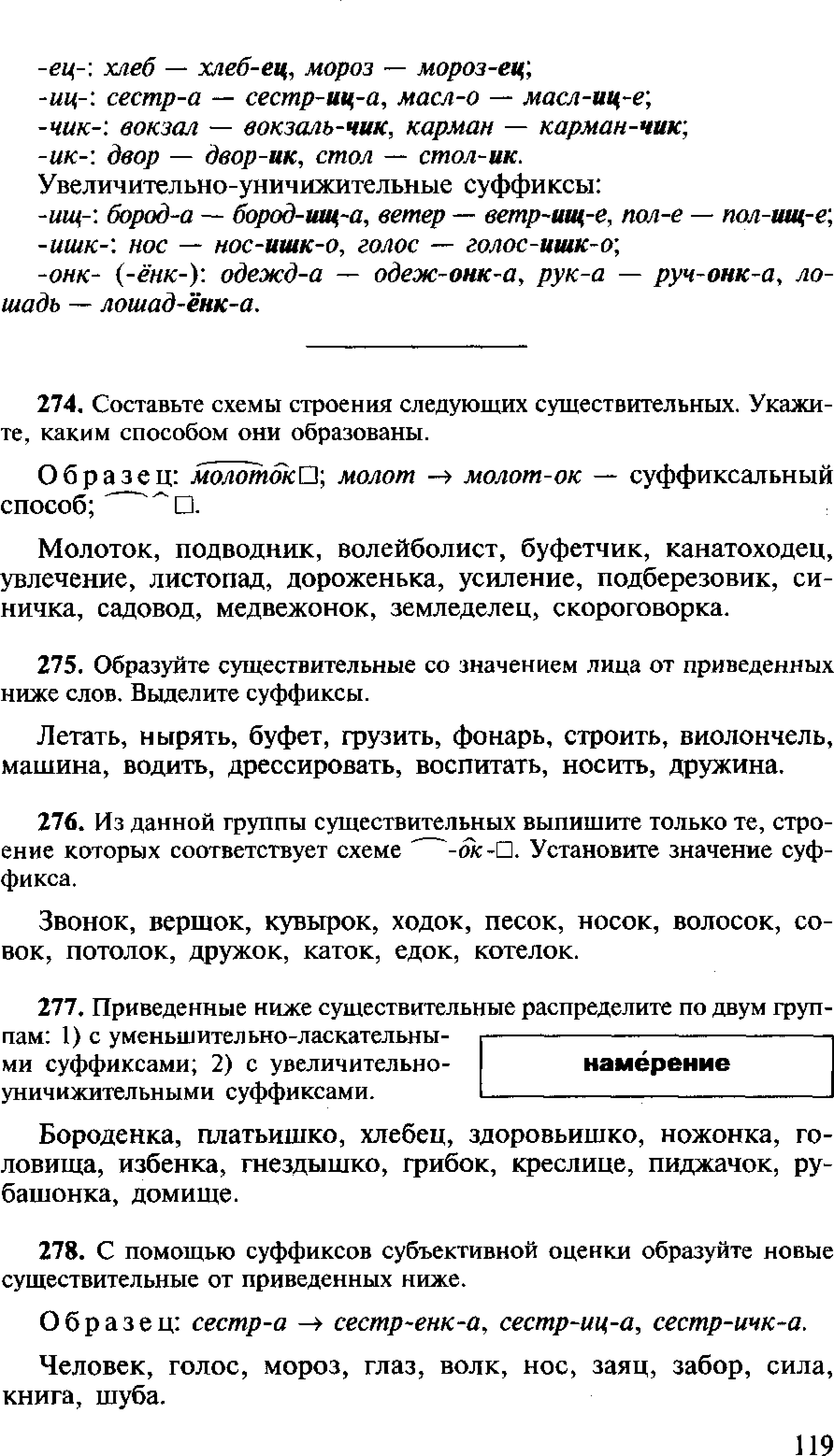 